Nr.  297  din 16.09.2019ANUNŢ COLECTIV,pentru comunicare prin publicitate              În temeiul  art. 47 alin. (5) din Legea nr. 207 din 20.07.2015 privind Codul de procedură fiscală, republicată, cu modificările şi completările ulterioare, comunicăm că au fost emise acte administrative fiscale pentru următorii contribuabili:                            Actul administrativ fiscal poate fi consultat de titularul acestuia la sediul Direcţiei Generala Impozite, Taxe si Alte Venituri Locale – Serviciul de Urmarire si Executare Silită,Amenzi din  str. Domnească nr. 13, bl. L parter.              Prezentele acte administrative fiscale se consideră communicate în termen de 15 zile de la data afişării anunţului, respectiv         .              Dacă aveţi nelămuriri în legătură cu acest anunţ, o puteţi contacta pe doamna Ciriplinschi Aurora la sediul nostru sau la numărul de telefon 0236/307790.                                                                                                                           ŞEF SERVICIU                                                                                                     Cj. Adriana EnacheNr. crtNumele şi prenumele / denumirea contribuabiluluiDomiciliul fiscal al contribuabiluluiDenumirea actului administrativ fiscal / nr. şi data actului: somatia nr.1ACATRINEI ALBERTO-CRISTINELStr. NAE LEONARD Nr. 3 Bl. C3A Ap. 36329502/24,05,20192ALEXANDRU ANCA DORAStr. NAE LEONARD Nr. 26 Bl. S5 Ap. 20324847/15,05,20193BOACNA VALENTINStr. CALUGARENI Nr. 18 Bl. U8 Ap. 88321163/28,05,20194BRUDIU IORDANStr. AVIATORILOR Nr. 4 Bl. Z1 Ap. 55261513/15,05,20195BRUDIU IORDANStr. AVIATORILOR Nr. 4 Bl. Z1 Ap. 55262271/11,06,20196CALDARARU  AURELStr. CALUGARENI Nr. 22 Bl. U2 Ap. 37261628/03,06,20197CAMPEANU FLORINStr. CALUGARENI Nr. 10 Bl. P7A Ap. 53263814/11,06,20198CASLEANU ALEXANDRUStr. ALBA IULIA Nr. 1 Bl. K2A Ap. 41274134/27,05,20199CIURUSMIUC MIHAIStr. NAE LEONARD Nr. 39 Bl. U7 Ap. 8262349/11,06,201910COMINOS LEONARDOStr. SATURN Nr. 24 Bl. D3 Ap. 2324569/27,05,201911CONSTANDACHE SILVIUStr. CLUJ Nr. 7 Bl. D5C Ap. 18330154/27,05,201912 CONSTANDACHE SILVIUStr. CLUJ Nr. 7 Bl. D5C Ap. 18261528/15,05,201913CRISAN DANIELStr. CALUGARENI Nr. 6 Bl. K4 Ap. 56327515/27,05,201914CROITORU FLORIN CIPRIANStr. TECUCI Nr. 204 Bl. O8 Ap. 84329942/15,05,201915DRUTU MARIANStr. PODUL INALT Nr. 2 Bl. U14A Ap. 18264516/10,06,201916GAVRILA CORNEL ANDREIStr. ALBA IULIA Nr. 3 Bl. L6 Ap. 40260601/23,05,201917GAVRILA CORNEL ANDREIStr. ALBA IULIA Nr. 3 Bl. L6 Ap. 40258833/03,06,2019258833/03,06,201918GHERASIM ILIE MARIANStr. BASARABIEI Nr. 57 Bl. A10A Ap. 25329058/15,05,201919HANES DANUTStr. BASARABIEI Nr. 146 Bl. N6 Ap. 8266177/11,06,201920IONESCU GILIUStr. CALUGARENI Nr. 18 Bl. U8 Ap. 49264529/10,06,201921IONESCU GILIUStr. CALUGARENI Nr. 18 Bl. U8 Ap. 49264534/10,06,201922IONESCU GILIUStr. CALUGARENI Nr. 18 Bl. U8 Ap. 49264535/10,06,201923IONESCU GILIUStr. CALUGARENI Nr. 18 Bl. U8 Ap. 49321479/28,05,201924IONESCU MIRCEAStr. CALUGARENI Nr. 8 Bl. U8 Ap. 49264469/10,06,201925IONESCU MIRCEAStr. CALUGARENI Nr. 8 Bl. U8 Ap. 49265891/10,06,201926IONESCU MIRCEAStr. CALUGARENI Nr. 8 Bl. U8 Ap. 49264533/10,06,201927IONESCU MIRCEAStr. CALUGARENI Nr. 8 Bl. U8 Ap. 49264470/10,06,201928IACOMI ALEXANDRUStr. SUCEVEI Nr. 6 Bl. K3A Ap. 34329144/15,05,201929IRAVA IOANA ALEXANDRAStr. NAE LEONARD Nr. 7 Bl. C5A Ap. 55267751/03,06,201930IRIMIA SORIN-IONUTStr. BASARABIEI Nr. 148 Bl. N8 Ap. 43258653/03,06,201931IVASCU NICUSOR DANIELStr. PODUL INALT Nr. 8 Bl. T8B Ap. 30266684/03,06,201932JALBA MARICELStr. BASARABIEI Nr. 104328247/27,05,201933LEAHU ELENA IRINAStr. NAE LEONARD Nr. 20 Bl. S2 Ap. 3261659/15,05,201934LECA GABRIELStr. MARASTI Nr. 40264115/03,06,201935LECA GABRIELStr. MARASTI Nr. 40270915/03,06,201936LECA GABRIELStr. MARASTI Nr. 40270914/03,06,201937MARCARIS ANISOARAStr. MAGURA Nr. 6 Bl. P6A Ap. 4326316/28,05,201938MARCU ALEXANDRUStr. TECUCI Nr. 217 Bl. PM7 Ap. 35274136/27,05,201939MOCANU ALEXANDRUStr. NAE LEONARD Nr. 5 Bl. C3B Ap. 18328197/27,05,201940MOROGLU CATALIN-MANUELStr. TECUCI Nr. 156C Bl. T3 Ap. 19323656/27,05,201941NEDELCU MITRITAStr. AVIATORILOR Nr. 4 Bl. Z1 Ap. 35272994/03,06,201942NASTASE DORIN  Str. CLUJ Nr. 1 Bl. D5C Ap. 6329336/24,05,201943OLARU DANIEL IONUTStr. NAE LEONARD Nr. 18 Bl. S1 Ap. 1328000/15,05,201944PILEANDRA VALERIUStr. SATURN Nr. 8 Bl. D1 Ap. 77325605/27,05,201945PINTILIE DUMITRU SORINStr. CALUGARENI Nr. 18 Bl. U8 Ap. 119265907/10,06,201946PODEANU GABI BOGDANStr. MAGURA Nr. 6 Bl. P6A Ap. 76263825/11,06,201947PREDOI DUMITRUStr. SATURN Nr. 24 Bl. D3 Ap. 49324763/27,05,201948REZNIC ILIEStr. SATURN Nr. 30 Bl. I5 Ap. 140325172/27,05,201949SIMION IULIAN – MARIANStr. BASARABIEI Nr. 35327639/03,06,201950SLAVU ANDRAStr. NAE LEONARD Nr. 35 Bl. U14B Ap. 11328365/15,05,201951STANESCU ESTERAStr. TECUCI Nr. 187258740/03,06,201952STANIMIR ALEXANDRU CRISTIANStr. CLUJ Nr. 2 Bl. C2B Ap. 5262436/15,05,201953STOICA VALERIU-ADRIANStr. AVIATORILOR Nr. 2 Bl. Z4 Ap. 8329058/15,05,201954STOICA VALERIU-ADRIANStr. AVIATORILOR Nr. 2 Bl. Z4 Ap. 8264253/10,06,201955TANASE MARIUS C-TINStr. NAE LEONARD Nr. 34 Bl. S12 Ap. 12328241/27,05,201956TONU ALEXANDRUStr. CLUJ Nr. 3 Bl. D1 Ap. 34330153/27,05,201957TULUC MARIANStr. CALUGARENI Nr. 7 Bl. P3 Ap. 18327768/27,05,2019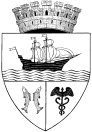 